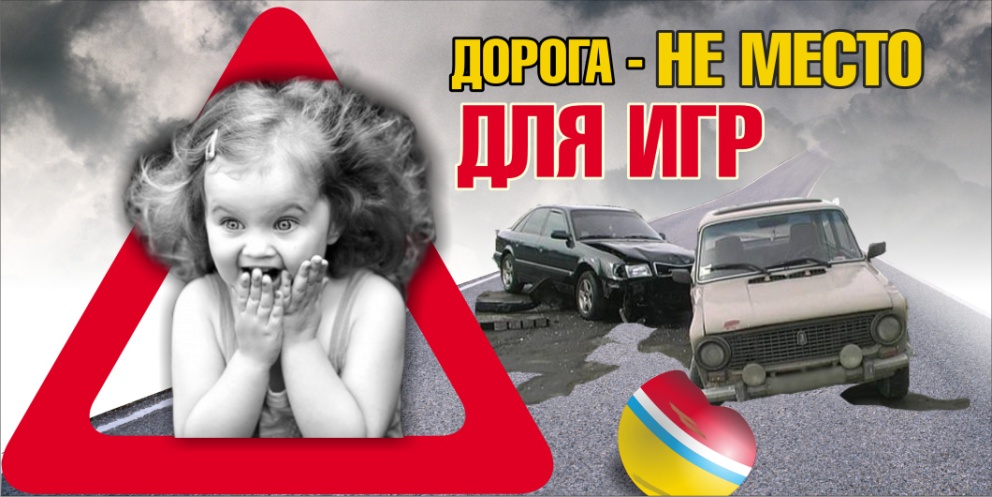 ИНФОРМАЦИОННЫЙ БЮЛЛЕТЕНЬо состоянии детского дорожно-транспортного травматизма на территории города Екатеринбурга за 11 месяцев 2015 года.За 11 месяцев 2015 года на территории Ленинского района зарегистрировано 9  ДТП, в которых 9 детей получили травмы.В сравнении с аналогичным периодом прошлого года отмечается снижение количества дорожно-транспортных происшествий с участием детей на 25,0%, по количеству травмированных детей- на 25,0%.  Из общего количества происшествий с участием несовершеннолетних по вине детей произошло 2 ДТП, в результате которых 7  получили травмы- это: 5 детей- пешеходов, 4 пассажира.Следует отметить, что 25% дорожных происшествий с участием детей составляют наезды на пешеходов (5 ДТП), в результате которых 9 детей получили ранения.